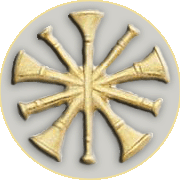 Minutes for the March 09, 2011 MeetingsPCH Foundation MeetingCall to Order:The meeting was called to order by President Brian M. Gallagher at the Ridge Fire Company at 1909Hrs. The pledge to the flag was conducted and a moment of silence observed for all fallen fire fighters, especially Lionville Firefighter Dave Good on the anniversary of his LODD.Attendance:An attendance sheet was circulated with 32 members from 14 departmentsGuest Speakers:Senator John Rafferty spoke:There are proposed budget cuts across the board, VA and EMA are status Quo, increase for PSP.FD/EMS has $25 million from Gaming Funds, No more WAMS.Rafferty will vote no on the sprinkler amendment, but votes are there to pass it. Looking to change the language of the sprinkler bill to make it easier for local municipalities to put in their own requirements.CC Training Center: Senate and House lived up to their funding commitments.Jonathan Ewalt for Senator Dinniman:New arson bill to be enactedWorking with DA Joe Carroll to make criminal backgrounds available for fire chiefs. Helen Hammerschmidth for Representative Mills spoke:Rep. Mills supports residential sprinklers.John Trego Sr. (63) would like support to get a piece of the Pennhurst property for a local training center.Brian Gallagher would like to see further expansion of the Meadow’s Bill that funds live in programs. Brian also proposed a coffee bill to help fund the fire service.Previous Meeting Minutes:The minutes had been electronically circulated previous to the meeting. A motion was made by Jeff Kimes (73) and seconded by Chris Miller (54) to approve the minutes as circulated and forego reading them, all in favor.New Business:Lynn Hartmann from PCHF:2010 Foundation Grants: $348,000 in requests, $160,000 in funds.Total grant funds available for 2010 were $1.8 Million, 2011 $1.6 MillionAssets of the Foundation have recovered: Started with $58M, down to $36M, back to $48Million.3 grants for $15,000 awarded to area fire stations, 1 tuition assistant grant awarded.$500 mini grants are still there for the fire stations.Old Business:Jeff Kimes (73) Training DVDs had a slow start, but have really picked up. DVDs cover FF1 and FF2.PCHF was given an update on the Assoc. mini grant and a thank you for the laptops.Safety Trailer will be unwrapped, cleaned, fixed up, and inspected starting the end of AprilThank You letter sent to Valley Forge Fire Co. for their donation.Close:Being no further business to conduct a motion was made by Roger Kolb (62) and seconded by Jeffrey Cook (69) to adjourn, all in favor. The meeting adjourned at 1949Hrs.Northern Chester County Fire Chiefs Association MeetingCall to Order:The meeting was called to order by President Brian M. Gallagher at the Ridge Fire Company at 1949Hrs.Roll Call of Officers:President Brain M. Gallagher, Vice President Devin Guth, and Secretary Jonathan Brackbill were in attendance. Treasurer Evan Taylor had another meeting to attend.Previous Meeting Minutes:The minutes had been electronically circulated previous to the meeting. A motion was made Jeff Kimes (73) and seconded by John Trego Sr. (63) to approve the minutes as circulated and forego reading them, all in favor.Treasurer’s Report:January’s Starting Balance of $7,454.84, Total Expenses $202.91, Total Deposits of $500.00, Interest of $3.37, and Ending Balance of $7,755.30.February’s Starting Balance of $7,755.30, Total Expenses $0.00, Total Deposits of $1,581.00, Interest of $3.34, and Ending Balance of $9,339.64.A thank you was made to Evan for setting up dinner.Motion was made by John Trego Sr. (63) seconded by Doug Gable (61) to accept the Treasurer’s Report, All in favor.Correspondence:No CorrespondencesAdvisory Board Report:President Ray Stackhouse and VP Brian Garver from CCFCA were present and introduced themselves.Notes from January and February’s AB meetings were circulated.Devin (73) would like to see the Quint designation adopted by the CCFCA.Ray wants to relook at everything and see no grandfathering.A written letter might be needed to formally bring up the Quint designation.DES Report: Beau CrowdingMOTO LTE (Long Term Evolution) broadband service throughout the county, but private to the county for Data.Training Facility: Construction slated for August, hope to have drawings for next meetingSprinkler system: Builders have the politicians believing incorrect informationNew Radio System: North wants everyone to have an SMULooking into something integrated directly into mobiles and possibly portables.SMU’s into Chief’s POV issue is due to a hardware issue, not all mobiles can be mated with a SMU. Jackie Weer: Mike Holmes (Chief 47) new part time Fire Marshal as well as new North District representative for DES. Will assist Beau with representation at meetings.New Radio/Paging System: Devin GuthPaging system is out for bid waiting on proposals from biddersVoice System RFP being written, slated to go out for bid in JulyDevin attended a meeting with the mainline chiefs to clarify some issues.Would like each district to plan out a channel fleet map to take back to the committee.CC Technical Committee: Preplanning software is being looked into.Old Business:Mayday Committee: Cory MowrerReviewed surrounding policiesRay Stackhouse appointed Chris Obenchain to chain the CCFCA Mayday Committee.A two page draft has been written, looking to have it finalized by May’s Meeting.Devin Would like to see a middle ground of detail/complexity for implementation into company SOGsChuck Fields brought up about a Safety Officer Task Force to be utilizing mutual aid chief officers on working fires. Jim Gable (65) had nothing further on Phoenixville’s consolidation. Todd Bliss Jr. (98) everything has been switched over to Station 98.Brian was not happy with the response from the North to the Sprinkler meeting at Brandywine.Meeting was cancelled due to lack of response from politiciansNew Business:Brian Gallagher is chairing the new MDC committee. Each district had two representatives, an experienced chief officer and an active member under 30 yrs old.Have seen improvement from problem stationsCollecting information on what the dispatcher wants to knowSet a goal for a draft by September and Finalized by December.Richard Hedrick (62) had the new FP LED Message Board on display.Went over what different FP equipment was purchased with the grant10’ Traffic Control Trailers (TCT)Traffic Sign Board Trailers (TSB)Portable Sign BoardsWhere the equipment was distributed and how it will go into serviceCCFCA dues are $50 per station, payment of dues allow each station to institute its one vote.Ridge Fire Co. has agreed to a storage area for NCCFCA Paperwork, John Trego Sr. (63) has a filing cabinet to donate for storage.Would like to track down a copy of the NFPA 1901 standards for the May meeting.Good of the Company:Montgomery County: Have not heard further on radio system updates.Second taskforce up and running in Western Montco, Limerick is part of new taskforceCharlie Palmer (55): Mont Clare might start looking into a merger with Oakes Fire Co. (Montco 63)The Spring City-Royersford Bridge is down to a single lane at times, come mid June from 10pm to 5am bridge will be closed. Will need to add extra Chester County stations on at night. Complete closure of the bridge may take place if repairs warrant.Terry Hipple (64): Rt 100 down to single lane at Schuylkill River Bridge. Rt 422 at Armen Hammer construction to start in December 2011.Close:Being no further business to conduct a motion was made by Jeffrey Cook (69), and seconded by Andy Inhof (64) for adjournment, all in favor. The next meeting will be May 11, 2010 at 1900Hrs, annual apparatus display to take place at 1800.March 09, 2011Jonathan BrackbillNCCFCA Secretary